                Melding verhuurintentie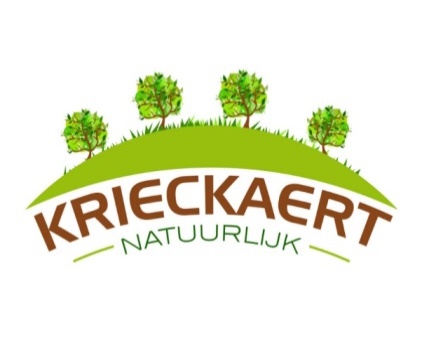 Indien U uw vakantiewoning op domein De Krieckaert te huur wenst te stellen, vul dan onderstaande fiche in en bezorg deze aan de beheerder. Dit kan per post naar: TRES BVBA, Ezeldijk 14, 3290 Diest of per e-mail naar: info@krieckaert.beChalet nummer :                           wenst de intentie kenbaar te maken om dit chalet te gaan verhurenNaam:
Website : bewoonbare oppervlakte :           Aantal slaapkamers	Aard verwarming:                   Beschrijving en indeling van de vakantiewoning 
minimale duurtijd verhuring   Maximale duurtijd onafgebroken verhuring : 3 maandenRichtprijs :                 Per dag                      Per week                   Per maandOpties die ik ga aanbieden (aankruisen wat past)Ik verhuur via een verhuurkantoorIk verhuur gemeubeldIk verhuur volledig ingericht inclusief bestek, servies en kleine inventarisIk verhuur met beddegoedIk verhuur met vervangdienst van beddegoedIk verhuur met regelmatige (dagelijks of wekelijkse) poetsIk reken eindpoets aanIk reken extra kosten aan voor gebruik energieDe huurder moet de energiemeters op eigen naam nemenIk vraag een waarborg van Ik verklaar te weten dat om de vakantiewoning te huur te kunnen stellen, deze moet voldoen aan de vigerende regelgeving en voorschriften en moet aangemeld zijn Ik heb mijn vakantiewoning aangemeld bij Toerisme Vlaanderen.Ik ben in het bezit van een brandveiligheidsattest.Ik ben in het bezit van een keuringsbewijs van de gasinstallatie.Ik ben in het bezit van een keuringsbewijs van de elektrische installatie.Ik heb een brandverzekering.Ik heb een verzekering burgerlijke aansprakelijkheid voor het logies én de uitbating.Ik verklaar te weten dat er geen huurovereenkomst tot stand kan komen met een kandidaat-huurder zonder dat de huurder het parkreglement voor akkoord ondertekende.Opgemaakte te Lanaken op         /         /Handtekening eigenaar vakantiewoning,